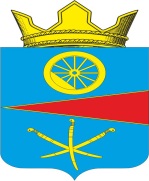 АДМИНИСТРАЦИЯ ТАЦИНСКОГО СЕЛЬСКОГО ПОСЕЛЕНИЯТацинского района, Ростовской областиПОСТАНОВЛЕНИЕ12 февраля 2019 г.		            	№ 29   	ст. Тацинская	В соответствии с Федеральным законом от 12 января 1996 года № 8-ФЗ                «О погребении и похоронном деле», Областным законом Ростовской области от             03 мая 2005 года № 303-ЗС «О предоставлении материальной и иной помощи для погребения умерших за счет средств областного бюджета», и на основании заседания Правления Региональной службы по тарифам Ростовской области от 29 января 2019 года, -П О С Т А Н О В Л Я Ю:1. Утвердить перечень гарантированных услуг по погребению и их качественных характеристик в Тацинском  сельском поселении  (приложение  1,2,3).	2. Настоящее постановление вступает в силу после его официального опубликования (обнародования). 3. Постановление  Администрации Тацинского сельского поселения от 16 февраля 2018 года  № 30 «Об утверждении перечня гарантированных  услуг по погребению и их качественных характеристик в Тацинском сельском поселении» считать утратившим силу.4. Контроль за исполнением настоящего постановления возложить на заместителя Главы Тацинского сельского поселения В.А. Пономарева.Глава Администрации Тацинского сельского поселения                                                                           А.С. ВакуличПЕРЕЧЕНЬгарантированных услуг по погребению, предоставляемых на территории Тацинского сельского поселения и их качественные характеристикиПЕРЕЧЕНЬгарантированных услуг по погребению невостребованных и неопознанных трупов на территории Тацинского сельского поселения и их качественные характеристикиПЕРЕЧЕНЬгарантированных услуг по погребению при рождении мертвого ребенка по истечении 154 дней беременности на территории Тацинского сельского поселения и их качественные характеристикиОб утверждении перечня гарантированных услуг по погребению и их качественных характеристик в Тацинском сельском поселении Приложение 1 к постановлению Администрации Тацинского сельского поселения  от 12.02.2019 г. № 29№п/пНаименование услугКачественная характеристика1Оформление документов, необходимых для погребения- свидетельство о смерти;- документы на отвод участка для захоронения;- счет-заказ на похороны и получение платы за услуги;- регистрация захоронения умершего в книге установленной формы;2Предоставление и доставка гроба и других предметов, необходимых для погребения- изготовление гроба. Гроб, строганный из пиломатериалов толщиной 25-32 мм, обитый внутри и снаружи хлопчатобумажной тканью, с ножками, с изголовьем из древесных опилок. Размер 1,95 х 0,65 х 0,44м- изготовление таблички. Табличка деревянная, с указанием фамилии, имени, отчества, даты рождения и смерти,  регистрационного номера, размер20 х 25 см3Перевозка тела (останков) умершего на кладбище (в крематорий)Погрузить гроб в автокатафалк, доставить и выгрузить гроб в месте нахождения умершего в назначенное время похорон и доставить тело (останки) умершего к месту  погребения. Услуга предусматривает переноску гроба с телом (останками) умершего работниками предприятия. Время обслуживания – до трех часов. 4Погребение (кремация с последующей выдачей урны с прахом)- рытье  могилы и захоронение. Расчистить и разметить место могилы. Рытье могилы механизированным способом с последующей доработкой вручную.Размер 2,3х 1,0 х1,5 м.Подноска гроба к могиле, установка и забивка крышки гроба, установка его в могилу. Засыпка могилы вручную и устройство надмогильного холма, установка таблички.Приложение № 2 к постановлению Администрации Тацинского сельского поселения  от  12.02.2019 г. № 29№ п\пНаименование услугКачественная характеристика1Оформление документов, необходимых для погребения- свидетельство о смерти;- документы на отвод участка для захоронения;- счет-заказ на похороны и получение платы за услуги;- регистрация захоронения умершего в книге установленной формы;2Облачение тела- облачение тела. Для облачения используется покрывало из ткани хлопчатобумажной, размер  2,0 х 0,8 м3Предоставление гроба  - изготовление гроба. Гроб, строганный из пиломатериалов толщиной 25-32 мм, необитый,  с ножками.  Размер 1,95 х 0,65 х 0,44м-изготовление таблички. Табличка деревянная, с указанием даты захоронения и  регистрационного номера, размер20 х 25 см4Перевозка  умершего на кладбище (в крематорий)Погрузить  гроб в автокатафалк, доставить и выгрузить гроб к моргу, установить  гроб с телом (останками) умершего в автокатафалк и доставить гроб  из морга к месту погребения. Услуга предусматривает переноску гроба с телом (останками) умершего работниками предприятия. Время обслуживания – до трех часов.5Погребение Расчистить и разметить место могилы. Рытье могилы механизированным способом с последующей доработкой вручную.Размер 2,3 х 1,0 х 1,5м.Подноска гроба к могиле, установка и забивка крышки гроба, установка его в могилу. Засыпка могилы вручную и устройство надмогильного холма, установка таблички.Приложение № 3 к постановлению Администрации Тацинского сельского поселения  от 12.02.2019 г. № 29№ п\пНаименование услугКачественная характеристика1Оформление документов, необходимых для погребения- свидетельство о смерти;- документы на отвод участка для захоронения;- счет-заказ на похороны и получение платы за услуги;- регистрация захоронения умершего в книге установленной формы;2Предоставление и доставка гроба и других предметов, необходимых для погребения- изготовление гроба. Гроб строганный из пиломатериалов толщиной 25-32 мм, обитый внутри и снаружи хлопчатобумажной тканью, с ножками, с изголовьем из древесных опилок. Размер 0,8 х 0,35 х 0,35м- изготовление таблички. Табличка деревянная, с указанием фамилии, имени, отчества, даты рождения и смерти,  регистрационного номера, размер20 х 25 см3Перевозка тела (останков) умершего на кладбище (в крематорий)Погрузить  гроб  в автокатафалк,доставить   гроб к моргу, установить гроб с телом (останками) в автокатафалк и доставить тело (останки) умершего  к месту погребения. Услуга предусматривает переноску гроба с телом (останками)  умершего работниками предприятия. Время обслуживания – до трех часов. 4Погребение (кремация с последующей выдачей урны с прахом)Расчистить и разметить место могилы. Рытье могилы механизированным способом с последующей доработкой вручную.Размер 2,3 х 1,0х 1,5 м. Подноска гроба к могиле, установка и забивка крышки гроба, установка его в могилу. Засыпка могилы вручную и устройство надмогильного холма, установка таблички.